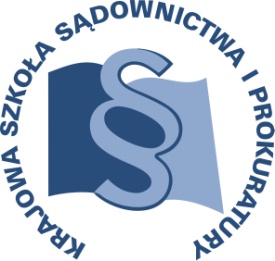 OSU-II-401.	90.2017					Lublin, 27 marca 2017 r.Edycja B - C 26/B/17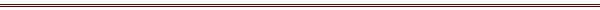 P R O G R A MSZKOLENIA DLA SĘDZIÓW, REFERENDARZY ORZEKAJĄCYCH W WYDZIAŁACH PRACY I UBEZPIECEŃ SPOŁECZNYCH I ASYSTENTÓW SĘDZIÓW ORZEKAJĄCYCH W TYCH WYDZIAŁACH, A TAKŻE PROKURATORÓW I ASESORÓW ZAJMUJĄCYCH SIĘ SPRAWAMI Z ZAKRESU PRAWA CYWILNEGOTEMAT SZKOLENIA:„Kodeks pracy oraz postepowania w sprawach z zakresu prawa pracy 
i ubezpieczeń społecznych”DATA I MIEJSCE:4-6 października 2017 r.	Zajęcia:Krajowa Szkoła Sądownictwa i Prokuraturyul. Krakowskie Przedmieście 6220-076 LublinZakwaterowanie:Lublin, hotel 
Bliższe informacje zostaną podane w terminie późniejszym. ORGANIZATOR:Krajowa Szkoła Sądownictwa i ProkuraturyOśrodek Szkolenia Ustawicznego i Współpracy Międzynarodowejul. Krakowskie Przedmieście 62, 20 - 076 Lublintel. 81 440 87 10OSOBY ODPOWIEDZIALNE ZE STRONY ORGANIZATORA:	merytorycznie:					organizacyjnie	sędzia Anna Cybulska				specjalista Małgorzata Staniak	tel: 81 458 37 57					tel: 81 440 87 39	mail: a.cybulska@kssip.gov.pl 			mail: m.staniak@kssip.gov.pl WYKŁADOWCY:Jolanta Strusińska-Żukowska	Sędzia Sądu Najwyższego Izby Pracy, Ubezpieczeń Społecznych i Spraw Publicznych, wizytator z wieloletnią praktyką w Sądzie Okręgowym 
i Apelacyjnym w Warszawie. Współautor komentarza do ustawy o systemie ubezpieczeń społecznych, wyd. C.H. Beck 2011 r. i współautor komentarza do ustawy o emeryturach i rentach z Funduszu Ubezpieczeń Społecznych i ustawy o emeryturach pomostowych., wyd. C.H. Beck 2013 r. Znany i ceniony wykładowca z zakresu prawa pracy i ubezpieczeń społecznych. Bohdan Bieniek Sędzia Sądu Najwyższego w Izbie Pracy, Ubezpieczeń Społecznych i Spraw Publicznych, wykładowca Krajowej Szkoły Sądownictwa i Prokuratury, współpracujący z  Uniwersytetem Warmińsko-Mazurskim w Olsztynie. Uczestnik szeregu seminariów i konferencji organizowanych przez Ministerstwo Sprawiedliwości. Wieloletni wykładowca na szkoleniach 
z zakresu prawa pracy ubezpieczeń społecznych.Zajęcia prowadzone będą w formie seminarium i warsztatów.PROGRAM SZCZEGÓŁOWYŚRODA 		4 października 2017 r.od godz. 12.00     zakwaterowanie w hotelu14.00 – 15.00 	lunch w KSSiP15.00 – 16.30	Umowy o pracę po nowelizacji k.p.	Prowadzenie - Bohdan Bieniek 16.30 – 16.45 	przerwa 
16.45 – 18.15 	Wypowiedzenie umowy o pracę ze szczególnym uwzględnieniem umowy na czas określony.	Prowadzenie - Bohdan Bieniek19.00  	kolacja w hoteluCZWARTEK 	5 października 2017 r.7.00 – 8.00           śniadanie w hotelu9.00 – 10.30	Zmiana roszczenia z odszkodowania na przywrócenie do pracy.	Prowadzenie - Bohdan Bieniek10.30 – 10.45 	przerwa 
10.45 – 12.15 	Postępowanie dowodowe w sprawach z zakresu prawa pracy.	Prowadzenie - Bohdan Bieniek12.15 – 13.00 	lunch w KSSiP13.00 – 14.30  	Roszczenia pracownika z tytułu nienawiązania stosunku pracy.	Prowadzenie - Jolanta Strusińska-Żukowska14.30 – 14.45 	przerwa14.45 – 16.15	Roszczenia pracownika z tytułu nienawiązania stosunku pracy – ciąg dalszy.	Prowadzenie - Jolanta Strusińska-Żukowskaok. 18.00    	kolacja w hoteluPIĄTEK 		6 października 2017 r.7.00 – 8.00 	śniadanie w hotelu8.30 – 10.00	Roszczenia odszkodowawcze w prawie pracy 
a możliwość dochodzenia roszczeń na podstawie k.c. 	Prowadzenie - Jolanta Strusińska-Żukowska10.00 – 10.15 	przerwa 
10.15 – 11.45 	Wpływ postępowania upadłościowego 
i restrukturyzacyjnego na przebieg postępowania	Prowadzenie - Jolanta Strusińska-Żukowska12.00 		lunch w KSSiPProgram szkolenia dostępny jest na Platformie Szkoleniowej KSSiP pod adresem:http://szkolenia.kssip.gov.pl/login/ oraz na stronie internetowej KSSiP pod adresem: www.kssip.gov.plZaświadczenie potwierdzające udział w szkoleniu generowane jest za pośrednictwem Platformy Szkoleniowej KSSiP. Warunkiem uzyskania zaświadczenia jest obecność na szkoleniu oraz uzupełnienie znajdującej się na Platformie Szkoleniowej anonimowej ankiety ewaluacyjnej (znajdującej się pod programem szkolenia) dostępnej w okresie 30 dni po zakończeniu szkolenia.Po uzupełnieniu ankiety zaświadczenie można pobrać i wydrukować z zakładki 
„moje zaświadczenia”.